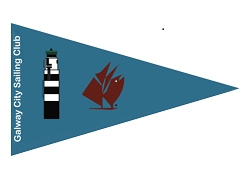 Participant Parental Consent Form Western Schools Team Racing Championships Venue: Galway City Sailing Club Date: 27th March 2022I confirm that I ________________________________ am the parent/legal guardian of ___________________________________________. I hereby confirm that the above child is currently attending second level education in Ireland and consent to the above child participating in the Western Schools Team Racing Championship at the above venue and date. I have provided contact details below and undertake to inform the Organising Authority of the event of any changes to this information. I confirm that all details are correct, and I am able to give parental consent for my child to participate in all the watersport and land activities during the event. I confirm that I have read the Notice of Race of the Western Schools Team Racing Championships and undertake to abide by the obligations which it imposes on me as the parent/legal guardian of the above-named child. I acknowledge that the Host Organisation or Irish Sailing is not responsible for providing adult supervision for my child except as a volunteer, helper or sailor during the event and will not take responsibility for supervision of my child thereafter. Name:(please print)_________________________________________ Signature _____________________________________ Contact Details Name of Child__________________________________________ Address_____________________________________________________________________ Parent’s Mobile Phone No. ________________________________ Emergency Contact No. (1)________________________________ Emergency Contact No. (2) ________________________________ Please also include all medical details that might be relevant in dealing in with your child in a safe manner, such as allergies, medication, special needs, etc. ____________________________________________________________________________ Photographic & Video Consent I consent/do not consent to the below mentioned child being included in any photographic or video material, in any publications/websites/social network applications which may be used for the purpose of documenting and highlighting their involvement in this event. Name: ___________________________________________ Age: ________ Signature: _________________________________________ Date: _______________ Print Name: ________________________________________ State Relationship to child: ____________________________ Phone No. _________________ 